Contexte professionnelLa société S.I.-Tech est spécialisée dans les technologies numériques. Elle commercialise des solutions informatiques auprès des entreprises (matériels, logiciels, réseaux, formations…). C’est un secteur qui est confronté à des innovations constantes et rapides.M. Larrieux lit régulièrement la presse spécialisée mais trouve ce travail long et fastidieux. Par ailleurs, il redoute toujours de passer à côté d'informations importantes. Cette situation le stresse beaucoup. Il vous demande de lui faire des propositions destinées à mettre en place une veille commerciale et technologique afin d'être informé rapidement de toutes les innovations et nouveautés qui concernent les technologies numériques ;de l’actualité de certaines d'entreprises qui sont à la fois nos fournisseurs (Microsoft, Dell, Asus, Lenovo, Acer, SAP, Cegid) mais qui peuvent également être nos concurrents sur certains marchés.M. Larrieux a entendu parler de moteurs de recherche performants qui permettent de programmer des requêtes automatiques sur internet à partir de mots clés et qui renvoient chaque jour les articles intéressants qui concernent les mots clés programmés. Il vous demande de lui expliquer en quoi consiste ces solutions numériques et de les mettre en œuvre sur quelques mots clés pour tester le projet.Pour faire un test il vous demande de mettre en place une veille sur les serveurs informatiques car ces matériels évoluent rapidement, sur Windows 10, qui est l’application que l’entreprise installe le plus dans les entreprises et enfin sur les ERP (ou PGI) et plus particulièrement ceux conçus par SAP et Cegid avec le produit YourCegid.Travail à faireDressez une liste des mots-clés à paramétrer dans les moteurs de recherche.Rédigez le prompt à utiliser avec une IA générative.Google AlerteParamétrez les mots-clés dans Google alertes.  NetvibesRecherchez 3 flux RSS auprès de journaux ou revues différentes qui concernent les technologies numériques.Créez un compte netvibes à votre nom.Créez un onglet que vous nommerez Veille numérique.Paramétrez l’affichage des 3 flux RSS que vous avez identifié précédemment dans cet onglet.Mission 2 – Programmer une veille automatique sur Google Alerte et netvibesMission 2 – Programmer une veille automatique sur Google Alerte et netvibes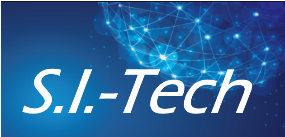 Durée : 40’ou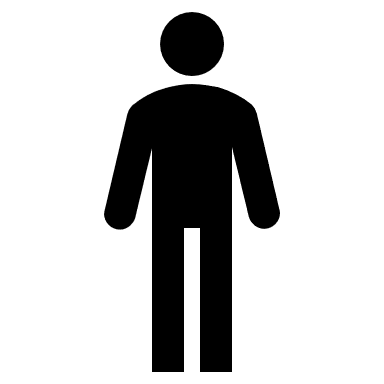 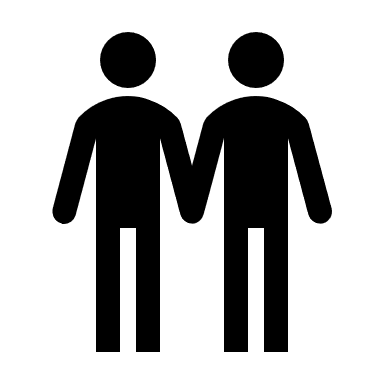 Source